Анкета на разработку ландшафтного дизайна участка 
Ваше ФИО __________________________________________________________________________________Ваш адрес_________________________________________________________________________________Адрес участка __________________________________________________________________________Телефон: домашний______________________ рабочий __________________мобильный____________Факс __________________________________ E-mail __________________________________________Дата первого контакта ___________________________________________________________________Дата первой консультации ________________________________________________________________Общая информацияЖелаемый результат? Только разработка проекта дизайна, работы по благоустройству,_____________________________________________________________________________________________________________________________________________________________________________________________Возраст дома (хотя бы приблизительно) ______________________________________________________Подробные сведенияЧисло проживающих на участке:  всего______________________ в том числе ______________________Возраст заказчика __________________________ возраст детей _________________________________Пол ____________________________________________________________________________________Домашние животные _____________________________________________________________________Обслуживающий персонал ________________________________________________________________Имеет ли кто-нибудь из потенциальных пользователей сада физические недостатки или аллергию, которые надо учитывать при проектировании и озеленении? Да/нет. Опишите_____________________________________________________________________________________________________________________________________________________________________________________________________В какое время года сад используется наиболее интенсивно? _____________________________________В какое время суток наибольшее число пользователей сада? ____________________________________Есть ли периоды, когда участок вообще не посещается? ________________________________________Как бы Вы хотели использовать имеющееся пространство участка?____________________________________________________________________________________________________________________________________________________________________________________________________________Развлечения/обеды   да/нет __________________ если да, то, как часто ___________________________Пикники (шашлык, барбекю)   да/нет       Солнечный загар   да/нет        Отдых в тени да/нетПлавание/бассейн (с подогревом или без)  да/нет           Работа да/нет - какого рода ________________Спортивная площадка да/нет, если да для какого вида спорта __________________________________Площадка для игр (гольф, крокет) да/нет                     детские игры да/нетЕсли игры требуют специального оборудования  - опишите его ____________________________________________________________________________________________________________________________Есть ли у детей или кого-нибудь из потенциальных пользователей участка специальные запросы помимо игр, которые следует учесть ___________________________________________________________________________________________________________________________________________________Хозяйственные нуждыПотребность в компостной куче да/нет                        Сарай/мастерская          да/нетНаличие системы полива   да/нет           если да, то какого типа _________________________________Расположение водопровода/колодца/колонки в настоящее время ________________________________Бочка для накопления воды да/нет              Водопроводный кран на улице для внешних нужд да/нетНаличие гаража да/нет.     Если да, то, на сколько машин ______  Проезд в гараж с участка ___________Площадка для парковки ___________________________________________________________________Доступ с участка на улицу ________________________  Электроснабжение ________________________Теплица ______________________________ Зимний сад _________________________________________Мусорные баки да/нет.                Будут ли они впоследствии, находится на участке ___________________Где они находятся в настоящее время ________________________________________________________Удобно ли они расположены ________________________________________________________________Место для костра ______________________________ Погреба (для чего) ___________________________Пандусы/перила да/нет.          Если да, то для кого ________________________________________________________________________________________________________________________________________Дополнительные требования _________________________________________________________________________________________________________________________________________________________Эстетическая оценка пейзажаКакие ландшафты предпочтительны:- лес, луг, степь, сочетание заросших и открытых пространств- морское побережье, берег озера берег реки, удаленные от крупных водоемов места - нетронутые ландшафты, освоенные ландшафты- горы, равниныЛюбимое время года:               зима                       весна                           лето                               осеньКакие природные компоненты привлекают внимание, прежде всего-воздух-вода-рельеф-почвы-растительность-животныеОсобенности озелененияЧто из перечисленного ниже Вы хотели бы иметь в саду?Терраса (для какого количества людей и для каких целей)______________________________________Беседка (для какого количества людей и для каких целей)_______________________________________На солнце  да/нет _________________________  в тени да/нет ___________________________________Газон да/нет.    Какого типа __________________________________________________________________
_________________________________________________________________________________________Огород да/нет.   Какого типа ________________________________________________________________Пряно-ароматические травы да/нет            Натургарден/луг да/нет________________________________Фруктовые деревья ________________________________________________________________________Ягодные кустарники _______________________________________________________________________Арки/перголы да/нет_______________________________________________________________________Летний домик / летняя кухня да/нет           Другие строения (студия, офис, домики для детей, для животных)_________________________________________________________________________________________________________________________________________________________________________Водоем  да/нет.  Какого типа?________________________________________________________________Фонтаны/водопады/другие водные затеи ______________________________________________________Бассейн правильной формы _________________________________________________________________Бассейн неправильной формы _______________________________________________________________Родник да/нет            Ручей да/нет             Дополнительные элементы _______________________________________________________________________________________________________________________Освещение (если предполагается установить, то какого типа)______________________________________________________________________________________________________________________________Дежурное освещение да/нет                               Направленный свет да/нетПодсветка растений/деревьев  да/нет              Внешняя подсветка  да/нетДополнительные элементы _________________________________________________________________Стационарный очаг для пикников да/нет                   Переносной очаг да/нетИспользуемые материалыКакие материалы используются на участке (в доме) ___________________________________________В саду _________________________________________________________________________________Вам нравятся эти материалы,  да/нет Какие материалы вы бы хотели видеть в саду? ________________________________________________Гравий да/нет         Настилы да/нет                   Дерево да/нет                      Натуральный камень да/нетДекоративный бетон да/нет          Другие материалы ____________________________________________Какие материалы нежелательны в саду? _______________________________________________________Тип садаСады, каких типов вам нравятся? ______________________________________________________________________________________________________________________________________________________Каким бы вы хотели видеть свой сад? _________________________________________________________________________________________________________________________________________________Лаконичным/аккуратным  да/нет                           Наполненным растениями да/нетВ деревенском стиле  да/нет                     Формальным  да/нет              Неформальным  да/нетСовременным да/нет                         Минималистским    да/нет         Фен-шуй направление да/нетРастения  Весенне-цветущие да/нет                        летне-цветущие  да/нет            осенне-цветущие да/нетКрасиво выглядящие в зимний период да/нет                Сад непрерывного цветения  да/нетАроматные да/нет                       Привлекающие насекомых и птиц     да/нетУкажите растения, которые Вас особенно привлекают _______________________________________________________________________________________________________________________________________________________________________________________________________________________________________________________________________________________________________________________________________________________________________________________________________Укажите растения, которые Вы бы не хотели видеть в своем саду _______________________________________________________________________________________________________________________ЦветКакие цвета и оттенки Вам особенно нравятся? _______________________________________________________________________________________________________________________________________Какие цвета и оттенки Вас отталкивают? ______________________________________________________________________________________________________________________________________________Есть ли в комнатах, выходящих в сад цвета и оттенки, которые вы бы хотели повторить в саду?________________________________________________________________________________________________Вы коллекционируете что-то, что хотели бы иметь в саду? ________________________________________________________________________________________________________________________________Какие элементы участка можно убрать или сохранить?В саду необходимо что-либо сохранить, да/нет__________________________________________________Есть ли деревья, насаждения, которые нужно убрать, пересадить __________________________________________________________________________________________________________________________Хотите ли вы изменить изгороди, заборы, наружные стены и т п. да/нет ____________________________(если да, необходимо улаживать вопросы с соседями)Обслуживание садаКто занимается уходом за садом?_____________________________________________________________Каков Ваш опыт работы в саду и насколько она Вам интересна?__________________________________Сколько часов Вы тратите на работу в саду в настоящее время?___________________________________Сколько часов хотите тратить?_______________________________________________________________Какие садовые работы Вам особенно нравятся?_________________________________________________А какие не нравятся? ______________________________________________________________________Что мешает Вам наслаждаться садом (недостаток уединенности, много шума и тд)____________________________________________________________________________________________________________Дополнительная информацияНет ли у владельцев участка противоречий с органами власти по поводу высоты стены/ забора, проекта дома или сада, размеров участка, нет ли споров с соседями по тем же поводам_______________________________________________________________________________________________________________Есть ли какие-либо зоны сада, которые особенно:Влажные  да/нет, если да, то где? ____________________________________________________________Сухие да/нет, если да, то где?________________________________________________________________Ветреные да/нет, если да, то где? ____________________________________________________________Дурнопахнущие да/нет, если да, то где? _______________________________________________________     Какие участки сада наиболее затененные?_____________________________________________________Какие участки сада наименее затененные?_____________________________________________________Любая другая важная информация____________________________________________________________
____________________________________________________________________________________________________________________________________________________________________________________________________________________________________________________________________________________________________________________________________________________________________________________________________________________________________________________________________________________________________________________________________________________________________________________________________________________________________________________________________________________________________________________________________________________________________________________________________________________________________________________________________________________________________________________________________________________________________________________________________________________________________________________________________________________________________________________________________________________________________________________________________________________________________________________________________________________________________________________________________________________________________________________________________________________________________________________________________________________________________________________________________________________________________________________________________________________________________________________________________________________________________________________________________________________________________________________________________________________________________________________________________________________________________________________________________________________________________________________________________________________________________________________________________________________________________________________________________________________________________________________________________________________________________________________________________________________________________________________________________________________________________________________________________________________________________________________________________________________________________________________________________________________________________________________________________________________________________________________________________________________________________________________________________________________________________________________________________________________________________________________________________________________________________________________________________________________________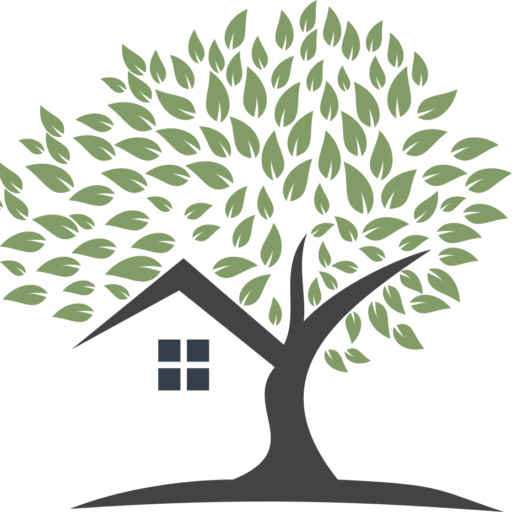 Дизайнер Теплоухова Я. И.
www.teploukhova.ruгор. Екатеринбург, Шевченко 27
тел/watsap 89530005996
почта: 89530005996@mail.ru